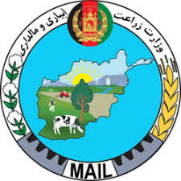 لینک خبرتاریخ نشر خبرنام رسانهموضوع خبرhttps://da.azadiradio.com/a/30925412 /8/1399رادیو آزادینشر  ویدیو: - فصل جمع آوری جلغوزه اما بازار چگونه https://da.azadiradio.com/12 /8/1399رادیو آزادی23 سردخانه در ولایت بدخشان ساخته می‌شود 13 /8/1399اقتصاد توسعهدایکندی میزبان برگزاری جشن سیب  دختر شاه www.madanyatoniine.13 /8/1399روزنامه راه مدنیت25 باغ تجارتی خرما درنیمروز ساخته می‌شود https://subhekabul.com12 /8/1399صبح کابلدانارو ډک باغونه دجګړي په سنګرونو بدل شويhttps://nimrokh.af/599312 /8/1399هفته نامه نیم رخجشنواره سیب دختر شاه؛ نقش زنان کشاورز دایکندی در ترویج و افزایش محصولات زراعتیhttps://af.shafaqna.com/FA/41140612 /8/1399خبرگزاری شفقنا 23 سردخانه در ولایت بدخشان ساخته خواهد شد https://af.shafaqna.com/FA12 /8/1399خبرگزاری شفقنانگرانی باغداران قندهاری از ادامه درگیری‌ها در قندهار؛ خطر فاسد شدن حاصلات انار https://af.shafaqna.com/FA12 /8/1399خبرگزاری شفقناساخت ۲۴ هزار بند محافظتی کوچک درجنگل‌های کشور https://avapress.com/fa12 /8/1399خبرگزاری صدای افغان آوا25 باغ تجارتی خرما در نیمروز ساخته می‌شود https://avapress.com/fa12 /8/1399خبرگزاری صدای افغان آواتولید یک‌ میلیون و ۹۶ هزار نهال با احیای ۲۳۳ جریب قوریهhttps://sayhoon.com/post12 /8/1399سیحون نیوزغزني کې د شيدو پروسس مرکز جورېږی http://www.bakhtarnews.com.af12 /8/1399آژانس باخترهزاران متر مکعب بند محافظتی در جنگل‌ زارها ساخته می شود http://chekad.tv/12 /8/1399تلویزیون چکادلحظه شماری کشاورزان بدخشانی برای افتتاح 32 سرد خانه  در این ولایت 